 С ПОЛНОМОЧИЯМИ ИЗБИРАТЕЛЬНОЙ КОМИССИИ  МУНИЦИПАЛЬНОГО ОБРАЗОВАНИЯ БЕЛОЯРСКИЙ СЕЛЬСОВЕТ  ПОСТАНОВЛЕНИЕ 10 июля 2020 года                                                                                     № 155/636-4                                                                   с. Белый ЯрО заверении списка кандидатов в депутаты Совета депутатовБелоярского сельсовета Алтайского района Республики Хакасия  четвертого созыва, выдвинутого Алтайским местным отделением  ХАКАССКОГО РЕГИОНАЛЬНОГО ОТДЕЛЕНИЯ политической партии «КОММУНИСТИЧЕСКАЯ ПАРТИЯ РОССИЙСКОЙ ФЕДЕРАЦИИ»  по многомандатным избирательным округам.Рассмотрев документы, представленные в территориальную избирательную комиссию Алтайского района для заверения списка кандидатов в депутаты Совета депутатов  Белоярского сельсовета Алтайского района Республики Хакасия четвертого созыва, выдвинутым Алтайским местным отделением ХАКАССКОГО РЕГИОНАЛЬНОГО ОТДЕЛЕНИЯ политической партии «КОММУНИСТИЧЕСКАЯ ПАРТИЯ РОССИЙСКОЙ ФЕДЕРАЦИИ»   по многомандатным избирательным округам, в соответствии с частью 8 статьи 24 Закона Республики Хакасия «О выборах глав муниципальных образований и депутатов представительных органов муниципальных образований в Республике Хакасия», территориальная избирательная комиссия Алтайского района постановляет:1. Заверить список кандидатов в депутаты  Совета депутатов Белоярского сельсовета Алтайского района Республики Хакасия четвертого созыва в количестве 6 человек, выдвинутый  и представленный Алтайским местным отделением ХАКАССКОГО РЕГИОНАЛЬНОГО ОТДЕЛЕНИЯ политической партии «КОММУНИСТИЧЕСКАЯ ПАРТИЯ РОССИЙСКОЙ ФЕДЕРАЦИИ» по многомандатным избирательным округам (прилагается). 2. Выдать уполномоченному представителю указанного избирательного объединения копию заверенного списка кандидатов в депутаты Совета депутатов Белоярского сельсовета Алтайского района Республики Хакасия четвертого созыва, выдвинутого Алтайским местным отделением ХАКАССКОГО РЕГИОНАЛЬНОГО ОТДЕЛЕНИЯ политической партии «КОММУНИСТИЧЕСКАЯ ПАРТИЯ РОССИЙСКОЙ ФЕДЕРАЦИИ»   по многомандатным избирательным округам.3. Направить представленные в территориальную избирательную комиссию Алтайского района сведения о кандидатах в депутаты Совета депутатов Белоярского сельсовета Алтайского района Республики Хакасия четвертого созыва, включенных в указанный список кандидатов в соответствующие государственные органы для проверки их достоверности.4. Разместить настоящее постановление на странице территориальной избирательной комиссии сайта администрации Алтайского района в сети Интернет. 5.  Возложить контроль за исполнением настоящего постановления на секретаря территориальной избирательной комиссии Алтайского района      Ф.В. Мохову.Приложение к постановлению территориальной избирательной комиссии Алтайского районаот 10 июля 2020 года  № 155/636-4СПИСОК кандидатов в депутаты Совета депутатов Белоярского сельсовета Алтайского района Республики Хакасия четвертого созыва, выдвинутый Алтайским местным отделением ХАКАССКОГО РЕГИОНАЛЬНОГО ОТДЕЛЕНИЯ политической партии «КОММУНИСТИЧЕСКАЯ ПАРТИЯ РОССИЙСКОЙ ФЕДЕРАЦИИ» по многомандатным избирательным округам.ТРЕХМАНДАТНЫЙ избирательный округ № 1, с. Белый Яр,  Натейкин Юрий Викторович, 1985 года рождения, место рождения:  село Белый Яр Алтайского района Красноярского края; адрес места жительства: Республика Хакасия, Алтайский район, село Белый Яр, образование среднее профессиональное,  ООО «Промтрансинвест», сервисный инженер механик по ТО и ремонту.ЧЕТЫРЕХМАНДАТНЫЙ избирательный округ № 2, с. Белый Яр,  Бозылев Валентин Иванович, 1962 года рождения, место рождения: деревня Бычковка Ирбейского района Красноярского края; адрес места жительства: Республика Хакасия, Алтайский район, село Белый Яр, образование среднее профессиональное, пенсионер. ТРЕХМАНДАТНЫЙ избирательный округ № 3, с. Белый Яр,  Николенко Светлана Георгиевна, 1955 года рождения, место рождения:  село Разъежее Ермаковского района Красноярского края;  адрес места жительства: Республика Хакасия, Алтайский район, село Белый Яр, образование среднее профессиональное, ГБУЗ РХ «Белоярская районная больница», медицинская сестра поликлиники. ТРЕХМАНДАТНЫЙ избирательный округ № 3, с. Белый Яр,  Москвин Максим Викторович, 1976 года рождения, место рождения:  поселок Шира Ширинского района Красноярского края; адрес места жительства: Республика Хакасия, Алтайский район, село Белый Яр, образование высшее профессиональное, ГБУЗ РХ «РКПЦ», инженер технического отдела.пятимандатный избирательный округ № 4, с. Белый Яр, Кислинская Елена Владимировна, 1980 года рождения, место рождения:  село Летник Алтайского района Хакасской Автономной области; адрес места жительства: Республика Хакасия, Алтайский район, село Белый Яр, образование высшее профессиональное, МУП «Благоустройство и озеленение», юрисконсульт. пятимандатный избирательный округ № 4, с. Белый Яр,  Шахов Игорь Евгеньевич, 1971 года рождения, место рождения:  село Белый Яр Алтайского района Хакасской Автономной области; адрес места жительства: Республика Хакасия, Алтайский район, село Белый Яр, среднее профессиональное, индивидуальный предприниматель.           РЕСПУБЛИКА ХАКАСИЯ ТЕРРИТОРИАЛЬНАЯ 
ИЗБИРАТЕЛЬНАЯ КОМИССИЯ АЛТАЙСКОГО РАЙОНА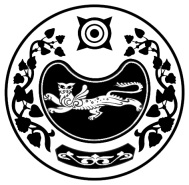 ХАКАС РЕСПУБЛИКАYSA АЛТАЙ АЙМАOЫНЫA 
ОРЫНДАOЫТАБЫO КОМИССИЯЗЫПредседатель комиссииН.В. ОлиновскийСекретарь комиссииФ.В. МоховаСписокзаверен  территориальной избирательной комиссией Алтайского района10 июля 2020 года(постановление № 155/ 636-4)Копия верна 